107年度5/22國際生物多樣日-全民行動攝影報名表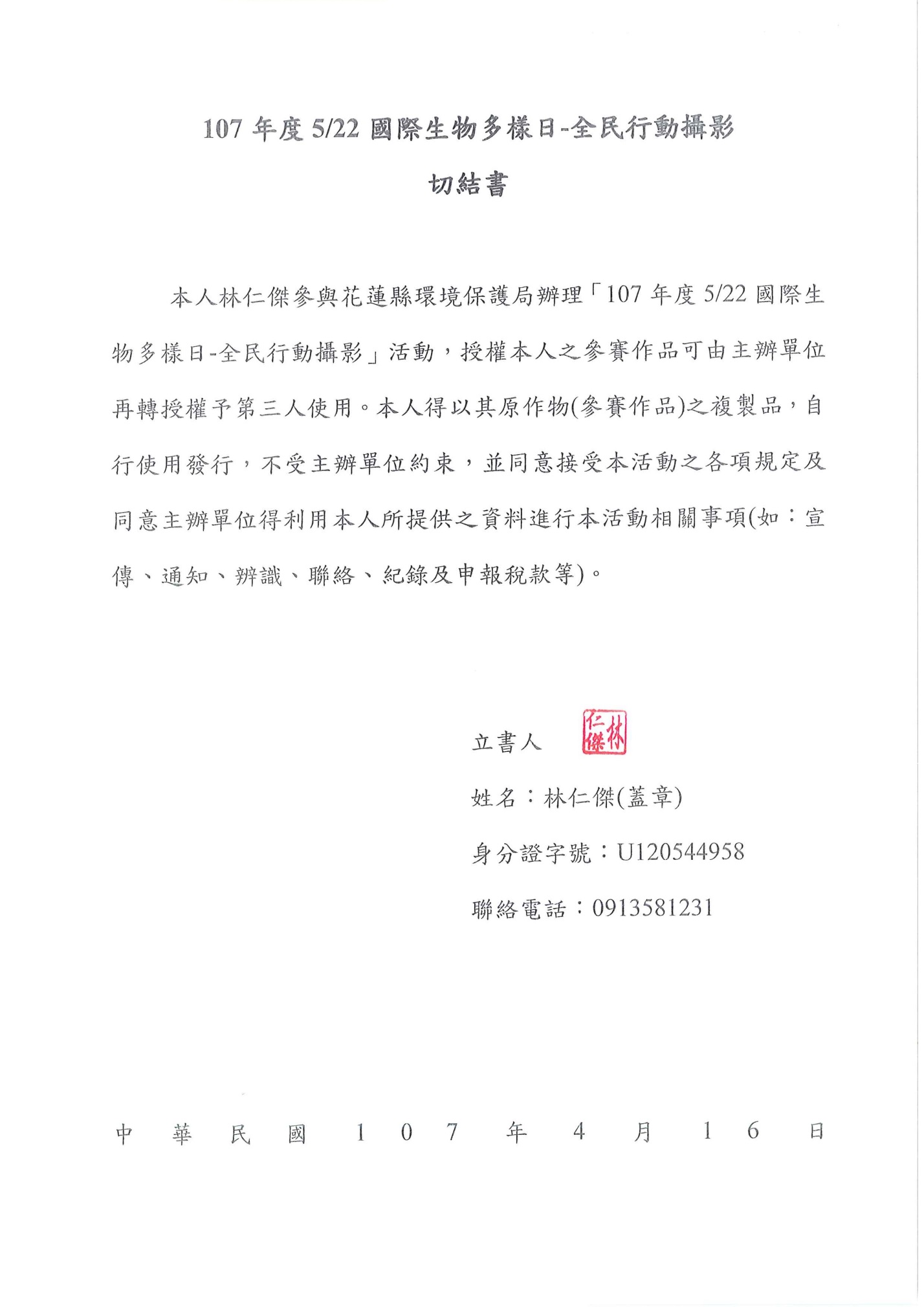 參加者姓名林仁傑性別男  □女出生日期63.02.09身分證字號U120544958聯絡電話03-8651024行動電話0913581231地址花蓮縣壽豐鄉壽豐村壽山路37號花蓮縣壽豐鄉壽豐村壽山路37號花蓮縣壽豐鄉壽豐村壽山路37號E-MailL5959jat@gmail.comL5959jat@gmail.comL5959jat@gmail.com著作名稱校園發現螢火蟲校園發現螢火蟲校園發現螢火蟲作品簡介(200字以內)一早就有小朋友與我分享，樓梯有一隻螢火蟲，我說你怎麼知道是螢火蟲?他說因為有發光。一早就有小朋友與我分享，樓梯有一隻螢火蟲，我說你怎麼知道是螢火蟲?他說因為有發光。一早就有小朋友與我分享，樓梯有一隻螢火蟲，我說你怎麼知道是螢火蟲?他說因為有發光。填表日期民國107年4月16日民國107年4月16日民國107年4月16日